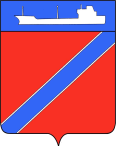 ПОСТАНОВЛЕНИЕАДМИНИСТРАЦИЯ ТУАПСИНСКОГО ГОРОДСКОГО ПОСЕЛЕНИЯТУАПСИНСКОГО РАЙОНА  от _16.03.2017_                                                                                  № _346_г. ТуапсеО предоставлении Газарян Ларисе Владимировне разрешения на отклонение от предельных параметров разрешенного строительства на земельном участке с кадастровым номером: 23:51:0202009:219, расположенном по адресу: Краснодарский край, г.Туапсе, ул. Калараша, 46 «в»	В соответствии с Градостроительным кодексом Российской Федерации, Федеральным законом от 6 октября 2003 года № 131-ФЗ «Об общих принципах организации местного самоуправления в Российской Федерации», Правилами землепользования и застройки Туапсинского городского поселения Туапсинского района, утвержденными решением Совета Туапсинского городского поселения от 24 сентября 2015 года № 43.2,   п о с т а н о в л я ю: 	1. Предоставить Газарян Ларисе Владимировне разрешение на отклонение от предельных параметров разрешенного строительства на земельном участке, площадью 901 кв.м., расположенном по адресу: Краснодарский край, г. Туапсе, ул. Калараша, 46в, с кадастровым номером: 23:51:0202009:219 с установлением следующих параметров:- расстояние от границ смежного земельного участка с кадастровым номером 23:51:0202009:1159 от т.1 до т.16 (согласно ситуационного плана) до зоны застройки земельного участка  с кадастровым номером 23:51:0202009:219 – 0 метров (в связи с тем, что Земельный участок с кадастровым номером 23:51:0202009:1159 находится в собственности гр. Газарян Л.В.);- расстояние от границы  земельного участка с кадастровым номером 23:51:0202009:219 от т.1 до т.5  и  от т.11 до т.16 (согласно ситуационного плана) до зоны застройки -1 метр. 	2. Отделу имущественных и земельных отношений (Винтер):	1) опубликовать настоящее постановление в газете «Черноморье сегодня»;	2) разместить настоящее постановление на официальном сайте администрации Туапсинского городского поселения Туапсинского района в сети «Интернет».	3. Контроль за выполнением настоящего постановления возложить на заместителя главы администрации Туапсинского городского поселения Туапсинского района Е.М. Балантаеву.	4. Постановление вступает в силу со дня его подписания.  Глава Туапсинского городского поселенияТуапсинского района                                                                                А.В. Чехов 